              něco žlutého			   něco měkkého		        něco zeleného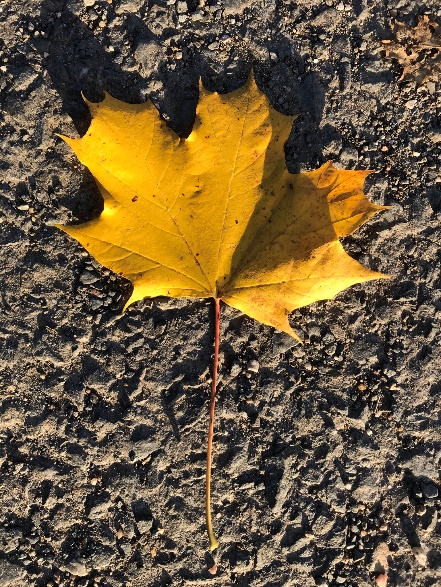 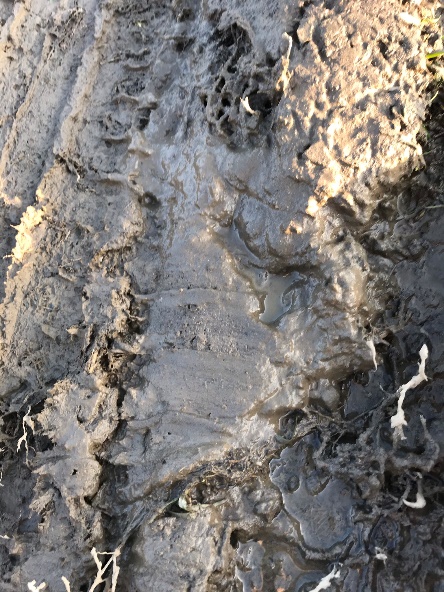 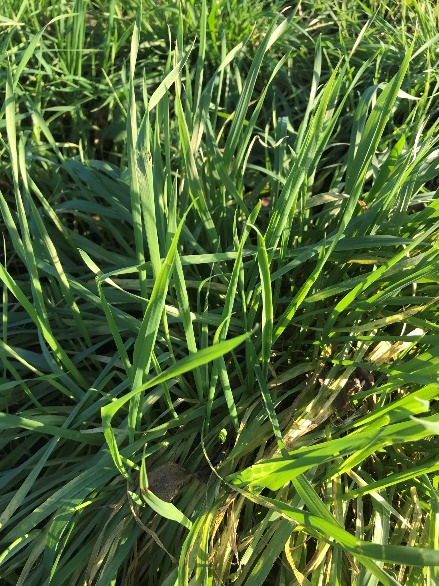            něco heboučkého	                něco drsného			      něco krásného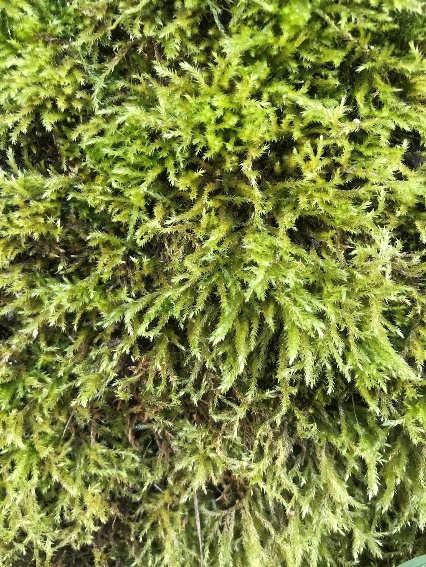 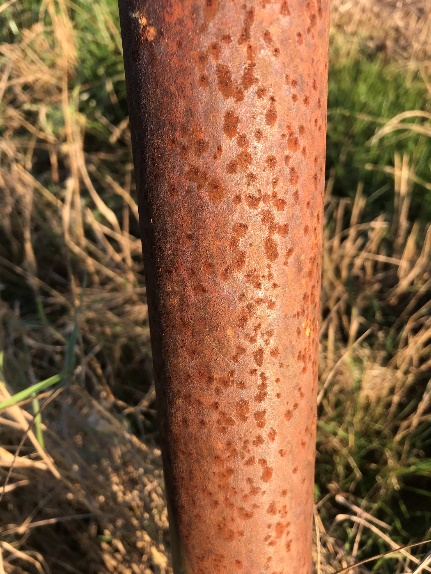 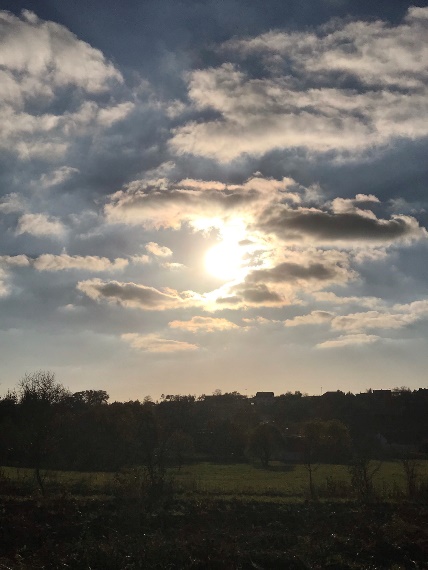              něco voňavého			něco pichlavého		         něco těžkého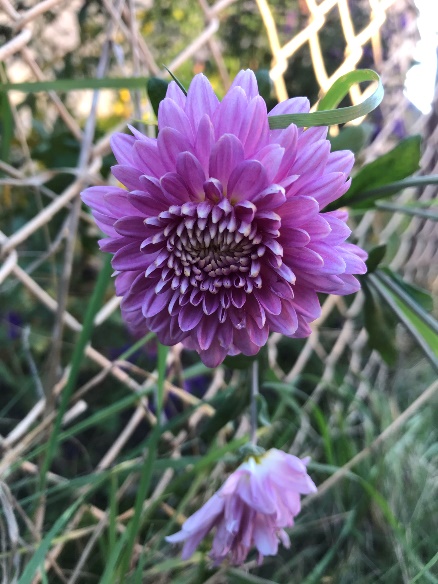 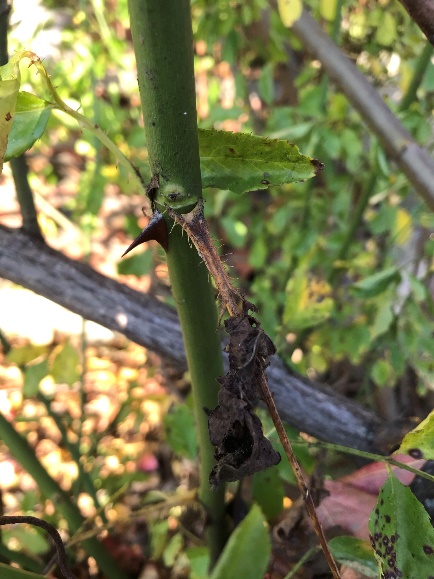 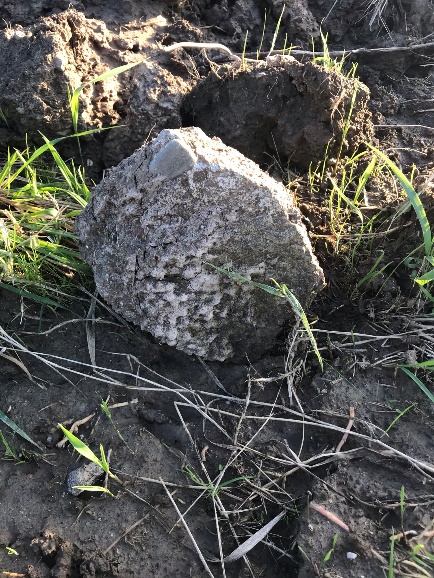                                                                    1 semínko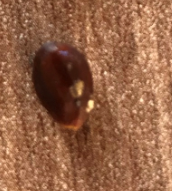 